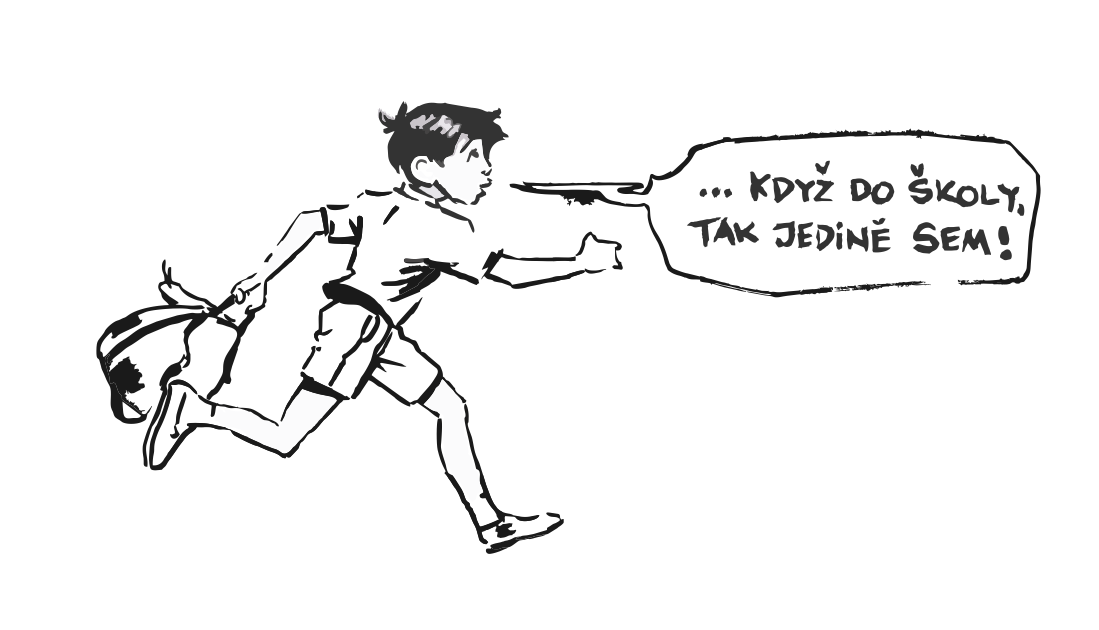 ŘÁD UČEBNY ERASMUSPříchod do učebnyŽákk učebně přichází 2 minuty před začátkem hodiny a vstupuje do učebny pouze na pokyn vyučujícíhoodkládá aktovku na vyhrazené místo u tabulepři příchodu na místo dbá zvýšené opatrnosti s ohledem na vybavení učebny (včetně nástěnek)zkontroluje stav místa a případné nedostatky vybavení okamžitě hlásí vyučujícímu.Vyučujícípřípadné nedostatky po ukončení hodiny hlásí ředitelce školy a nedostatky zapíše do sešitu závad. 
JE ZVLÁŠTĚ ZAKÁZÁNOv učebně jíst a pít, aby nebylo poškozeno vybavení učebny (včetně nástěnek)manipulovat s vybavením učebnyVzhledem k financování této učebny z prostředků EU bude porušení tohoto řádu považováno zavelmi závažný kázeňský přestupek.Řád učebny platí od 18. 1. 2024								Ing. Pavla Kopeluková								      ředitelka školyZákladní škola Lužec nad Vltavou, příspěvková organizace,se sídlem 1. máje 4, 277 06 Lužec nad VltavouZákladní škola Lužec nad Vltavou, příspěvková organizace,se sídlem 1. máje 4, 277 06 Lužec nad VltavouŘád učebny výpočetní technikyŘád učebny výpočetní technikyČ.j.:               Spisový / skartační znakVypracoval:Ing. Pavla Kopeluková, ředitel školy Schválil:Ing. Pavla Kopeluková, ředitel školy Řád nabývá platnosti ode dne:18.1.2024Řád nabývá účinnosti ode dne:18.1.2024